Репка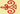 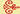 Жил-был дед с бабкой да внучкой. И были у них собака Жучка, кошка Муська и мышка-норушка.Посадил как-то дед репку, и выросла репка большая-пребольшая — рук не хватит обхватить!Стал дед репку из земли тащить: тянет-потянет, вытянуть не может. Позвал дед на помощь бабку. Бабка за дедку, дедка за репку: тянут-потянут, вытянуть не могут.Позвала бабка внучку. Внучка за бабку, бабка за дедку, дедка за репку: тянут-потянут, вытянуть не могут.Кликнула внучка Жучку. Жучка за внучку, внучка за бабку, бабка за дедку, дедка за репку: тянут-потянут, вытянуть не могут.Кликнула Жучка кошку. Кошка за Жучку, Жучка за внучку, внучка за бабку, бабка за дедку, дедка за репку: тянут-потянут, вытянуть не могут. Кликнула Муська мышку. Мышка за кошку, кошка за Жучку, Жучка за внучку, внучка за бабку, бабка за дедку, дедка за репку: тянут-потянут — вытащили репку.